«Путешествие в мир насекомых» 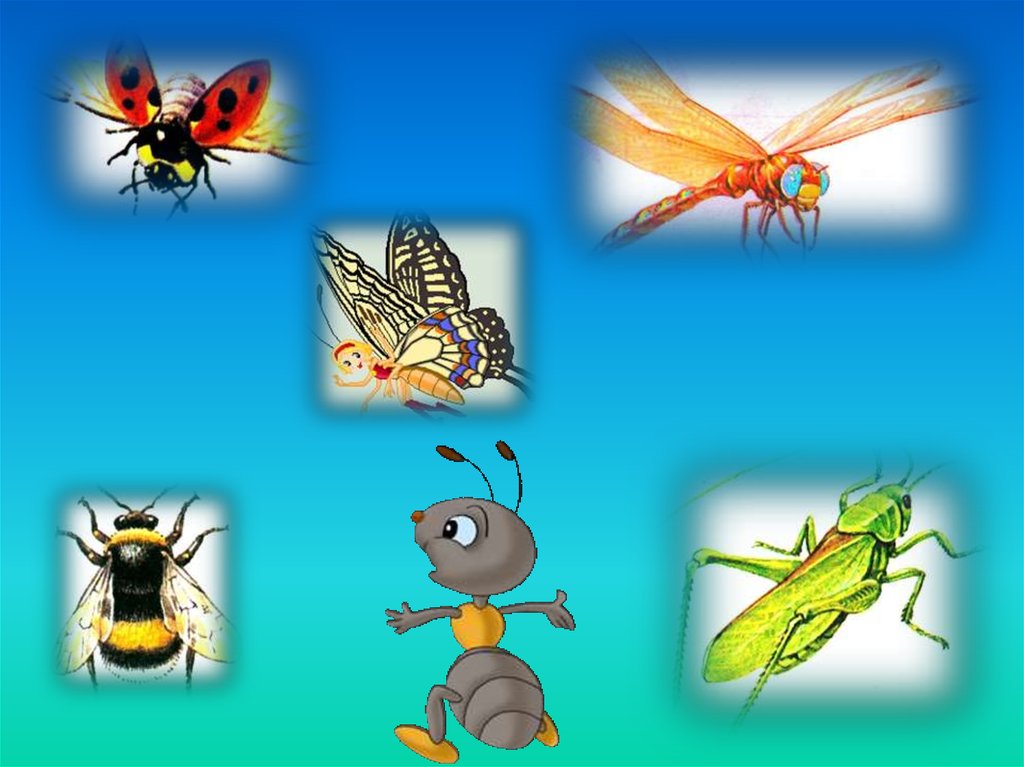   - расширяли  представления о жизни насекомых;- формировали  умения называть характерные особенности насекомых;- развивали связную речь, мышление, память;- воспитывали заботливое отношение к окружающей среде.- наблюдали за насекомыми и пауками летом во время прогулок;- рассматривали иллюстраций с изображениями насекомых и пауков;- беседовали  с детьми о божьей коровке, о клещах, о кузнечиках, о мухах, о стрекозе, о шмеле, о муравьях;- разучивание скороговорок о насекомых;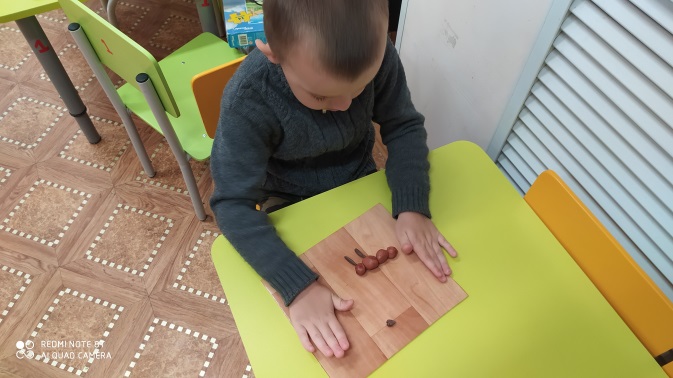 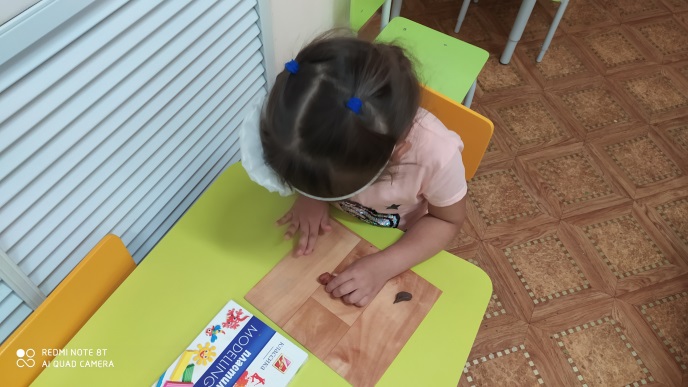       МуравейникСладко пахнут сосновой смолоюРазогретые темные пни.Из иголочек высохшей хвоиСтроят терем лесной муравьи.Расторопно, с рабочей сноровкойСтавят балки и бревна кладут.Дело спорится бойко и ловко,Будут в доме тепло и уют!Будут в тереме малые детиМирно спать под напевы дождей.Для того и встает на рассветеРаботящий лесной муравей.Бабочки! Бабочки наиболее легко распознаваемы. Их крылья, в отличие от большинства      насекомых имеют характерную форму, они красочны и непрозрачны. Бабочки знакомы каждому и невероятно популярны. Бабочки не кусают, не жалят, не являются носителями болезней, а также не наносят серьезного ущерба (во взрослой форме).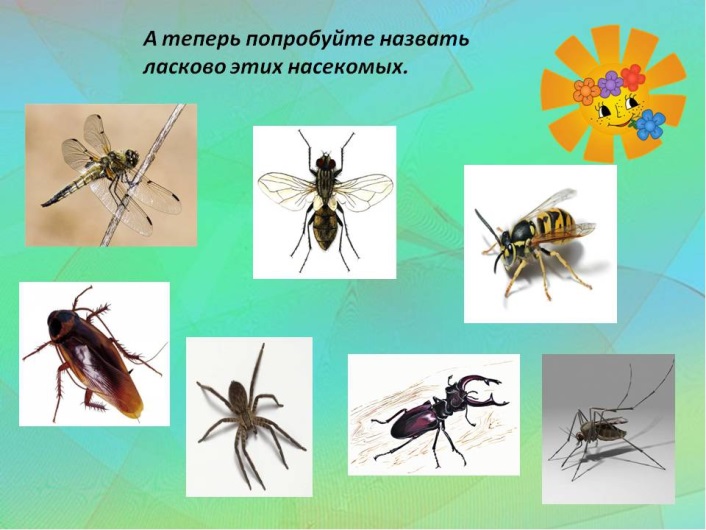 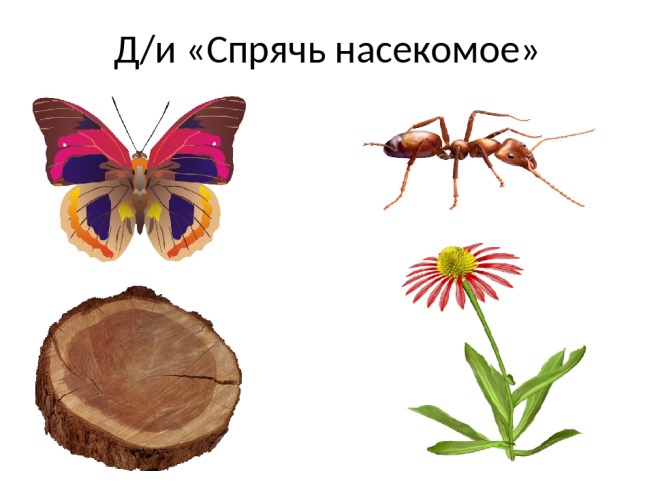 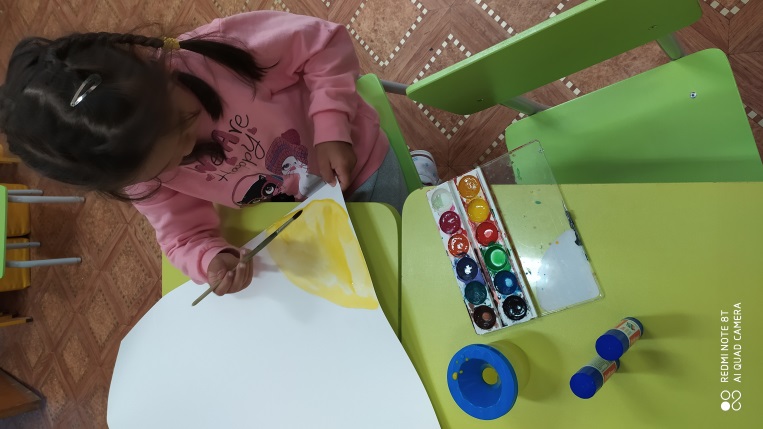 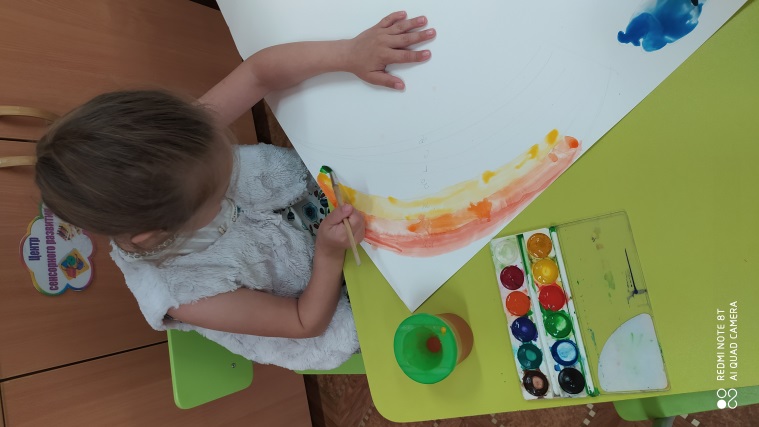 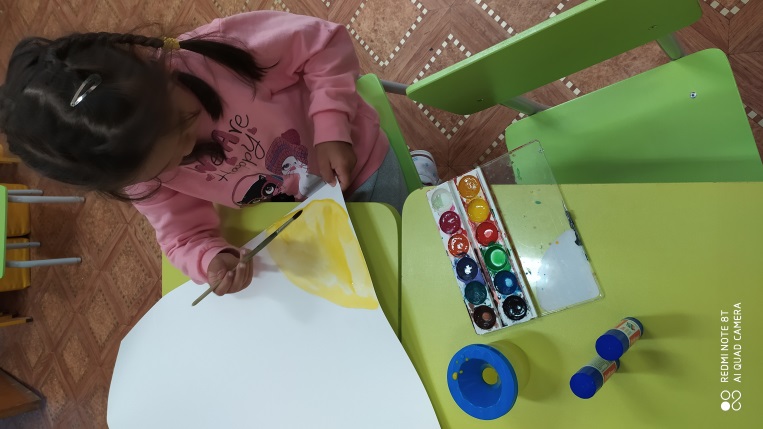 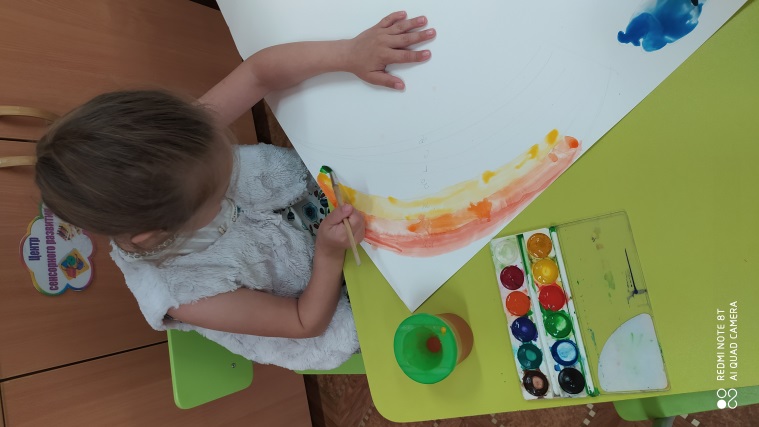 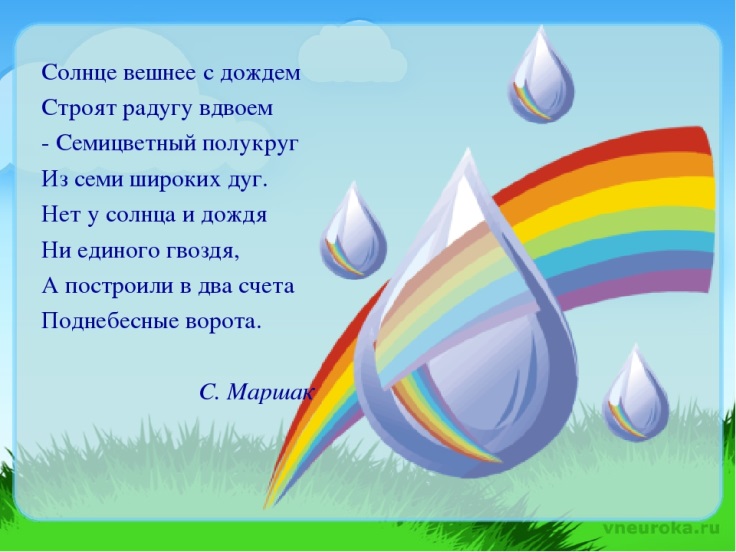 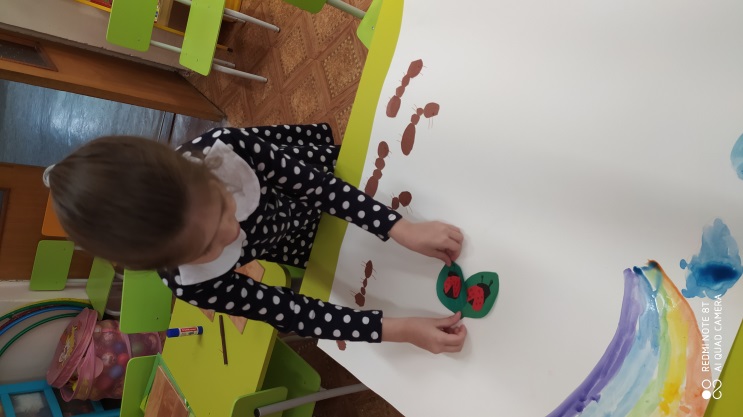 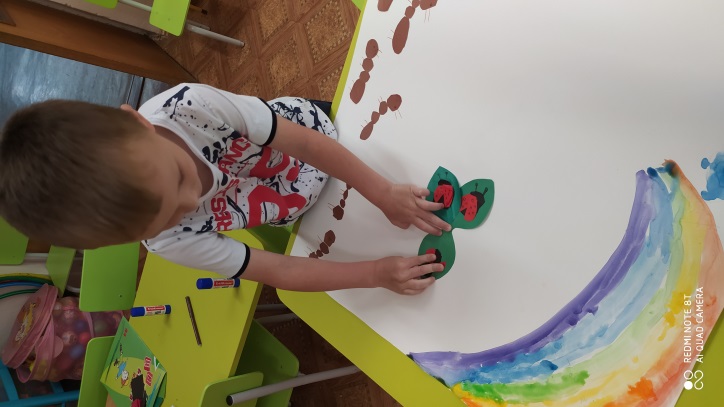 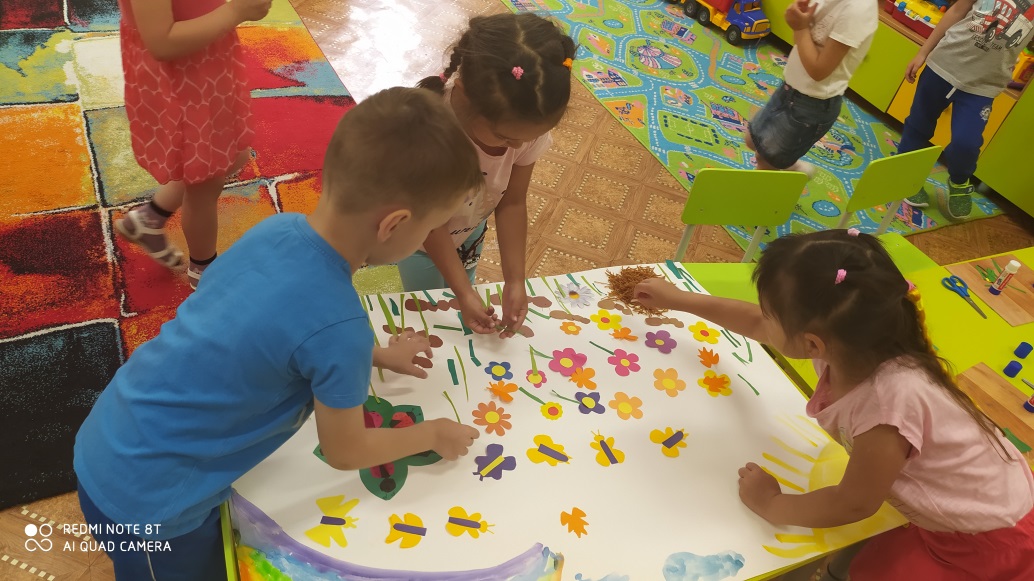 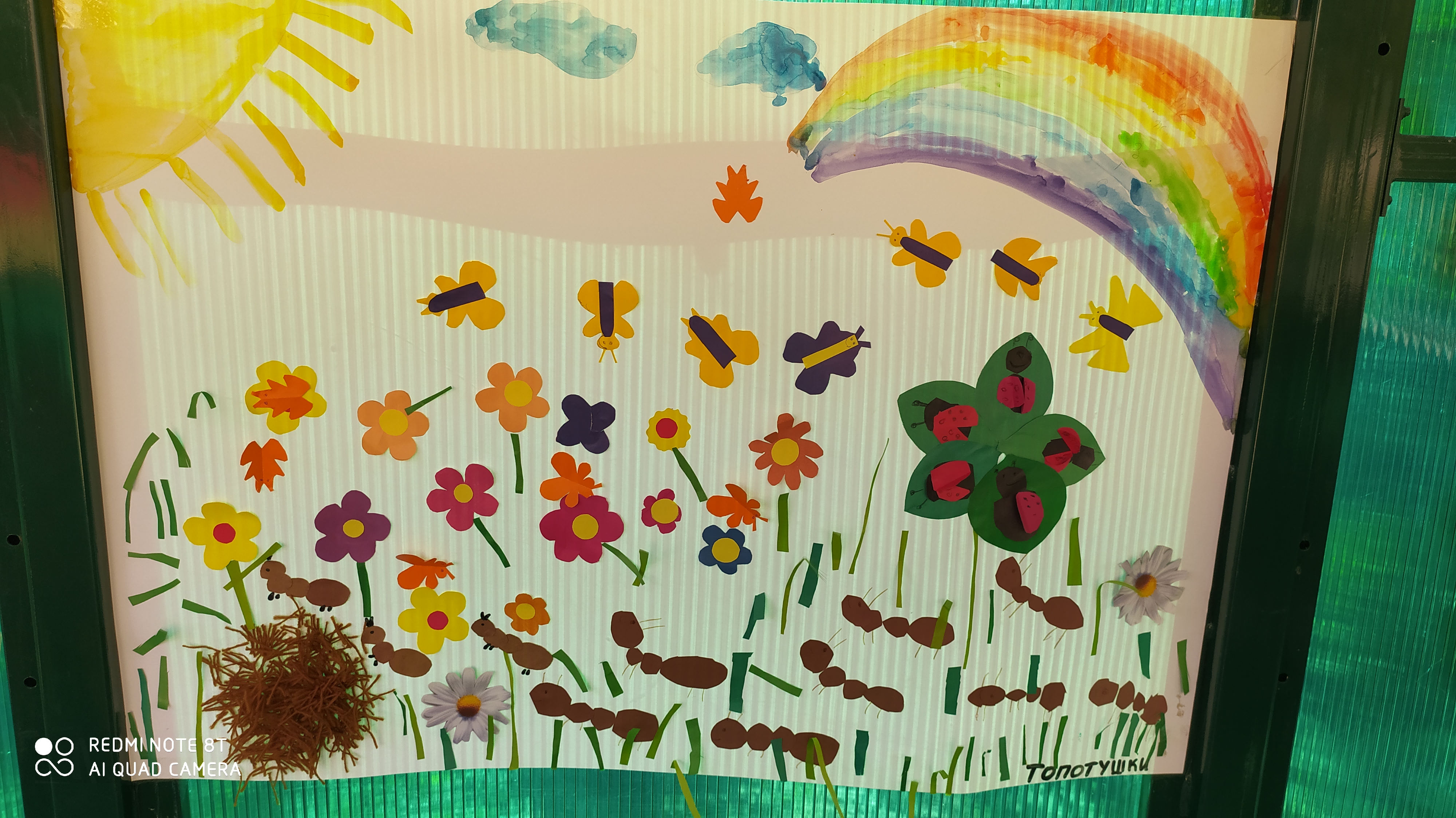 